3.9 Охват профессорско-преподавательского состава физкультурно-оздоровительными мероприятиями.Спартакиада среди работников Министерства Здравоохранения Красноярского края в честь дня медицинского работника РФ проводилась по 14 видам спорта     В марте-апреле 2014 г команда приняла участие в зональных соревнованиях 16 Спартакиады Министерства здравоохранения Красноярского края среди работников здравоохранения Красноярского края в честь дня медицинского работника Российской Федерации. Сборная команда заняла 1 место и вышла в финал, который пройдет 30-31 мая в г. Ачинске.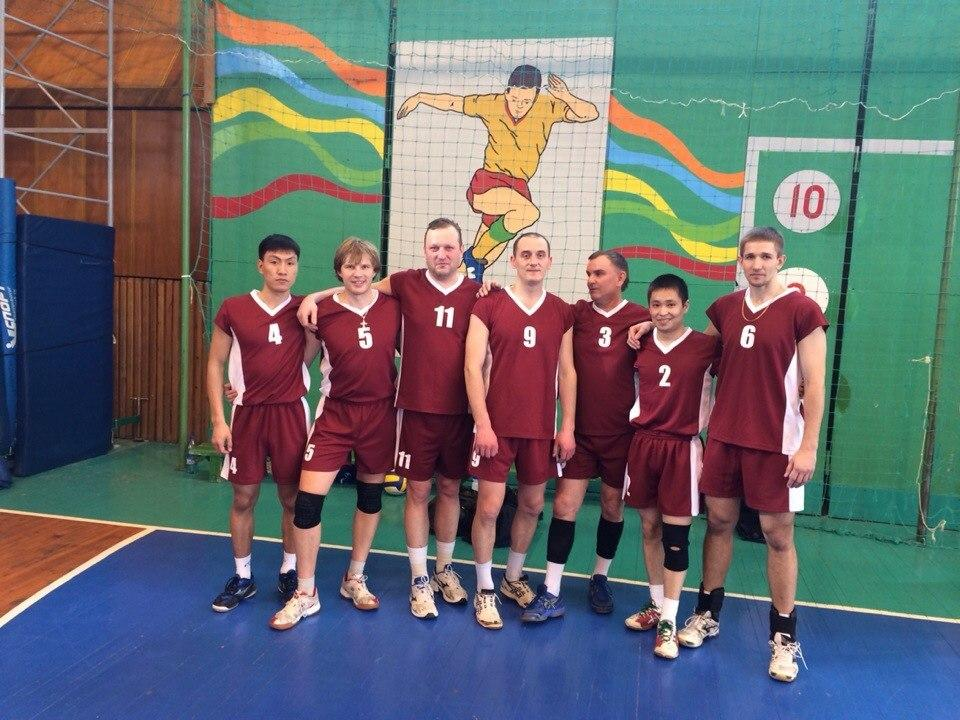 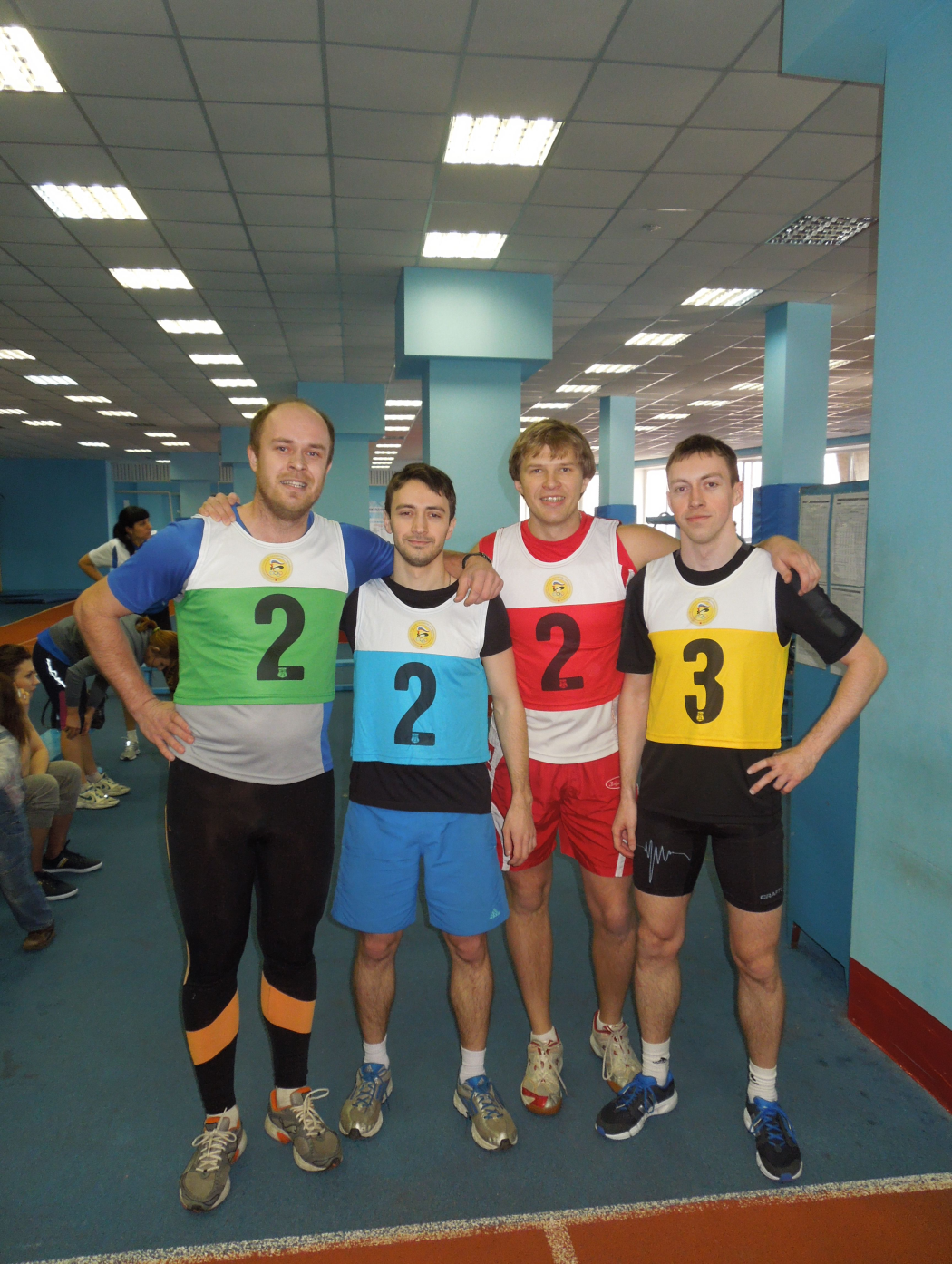 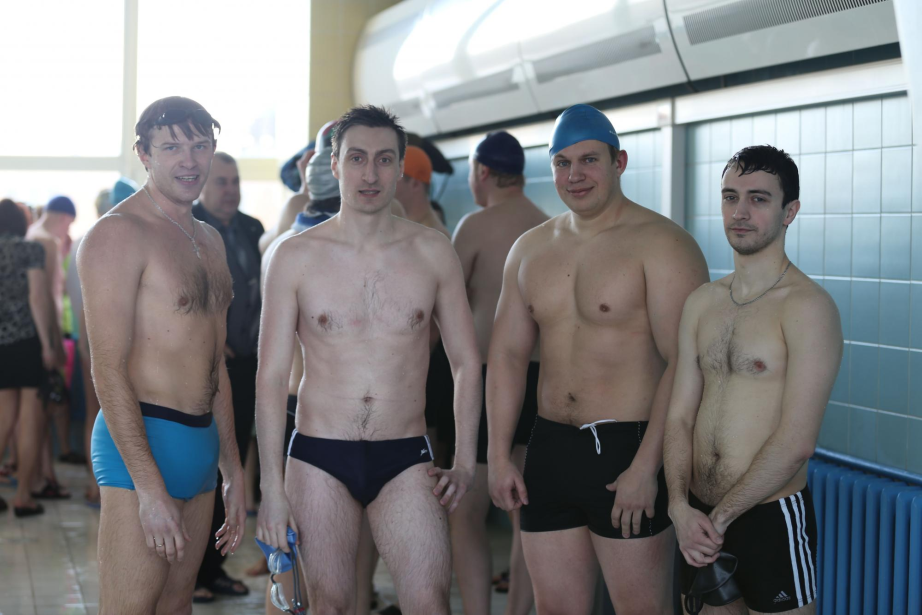 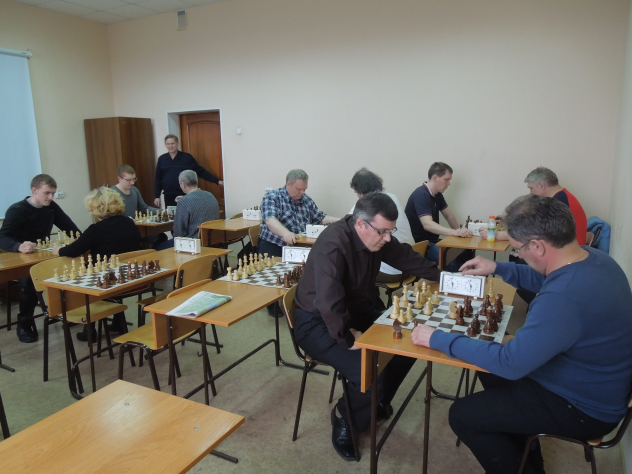 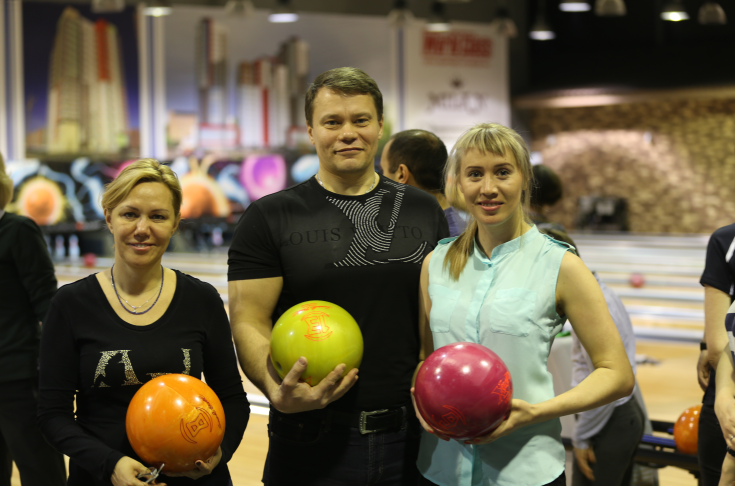 